สรุปผลการจัดเวทีทบทวนข้อมูลทุนและศักยภาพพื้นที่ เพื่อใช้ในการจัดทำยุทธศาสตร์  ภายใต้แผนปฏิบัติการ พื้นที่นำร่องเกษตรกรรมยั่งยืนพื้นที่จังหวัดพัทลุง	เพื่อให้การขับเคลื่อนแผนปฏิบัติการพื้นที่นำร่องเกษตรกรรมยั่งยืนในพื้นที่จังหวัดพัทลุง เป็นไปอย่างมีประสิทธิภาพจำเป็นจะต้องมีการกำหนดยุทธศาสตร์การขับเคลื่อนที่มีประสิทธิภาพ ซึ่งการจะได้มาซึ่งแผนยุทธศาสตร์ที่มีประสิทธิภาพต้องประกอบด้วยฐานข้อมูลจริงจากพื้นที่  คณะทำงานปฏิบัติการพื้นที่นำร่องเกษตรกรรมยั่งยืนในพื้นที่จังหวัดพัทลุง จึงได้จัดเวทีทบทวนข้อมูลทุนและศักยภาพพื้นที่ ขึ้นเมื่อวันที่ 15-16 ตุลาคม 25565 ณ  ทรัพย์นาคารีสอร์ท  อ.ป่าพะยอม  จ.พัทลุง  โดยมีผู้เข้าร่วมจำนวน 42 คน การดำเนินการเป็นการแบ่งกลุ่มแลกเปลี่ยนเรียนรู้ตามภูมินิเวศของจังหวัดพัทลุง คือ เขา ป่า นา เล ซึ่งลักษณะภูมินิเวศน์นี้จะ เป็นทั้งลักษณะทางภูมิศาสตร์ วิถีความเป็นอยู่และวิถีการผลิต ตลอดจนภูมิวัฒนธรรมอันเกี่ยวเนื่องมาจากภูมินิเวศน์นั้น ๆ ดังต่อไปนี้ ภูมินิเวศน์ เขา-ป่า คือบริเวณตอนในของจังหวัดพัทลุงซึ่งอยู่ริมเทือกเขาบรรทัด ได้แก่ - อำเภอกงหรา - อำเภอตะโหมด - อำเภอศรีนครินทร์ ภูมินิเวศน์ นา- เล คือบริเวณที่ราบระหว่างทะเลสาบและเทือกเขาบรรทัด ได้แก่ - อำเภอเมือง - อำเภอควนขนุน - อำเภอบางแก้ว - อำเภอเขาชัยสน - อำเภอปากพะยูน - อำเภอป่าบอน	1. อ.กงหรา ตะโหมด ศรีนครินทร์ 1.1 ด้านสังคม 	ปัญหา- ไม่มีเอกสารสิทธิ์ทำกิน - บ้านไม่มั่นคง ด้อยโอกาส ไม่มีที่อยู่อาศัย (อยู่ในกงสี - บ้านเจ้านาย) ไม่มีทรัพย์สิน - คนในครอบครัวไม่มีเวลาให้เพื่อนบ้านไม่สัมพันธ์/ไม่รู้จักกัน ความต้องการ- ให้สำรวจปัญหาผู้เดือดร้อนด้านที่อยู่อาศัย (แต่งงานไปแล้ว ยังอยู่บ้านเดิม ไม่ได้ออกไปสร้างบ้านใหม่) - ต้องการให้มีการกำหนดยุทธศาสตร์ให้คนอยู่กับป่าได้ เพื่อแก้ปัญหาเรื่องที่ดินทำกิน  		1.2  ด้านเศรษฐกิจ ปัญหา - ราคายางตกต่ำ - ไม่มีเอกสารสิทธ์ ในส่วนของผู้ปลูกยางพารา พบว่า มีผู้ปลูกยางพาราที่ไม่มีเอกสารสิทธิ์ประมาณ 10,000 ครัวเรือน หรือประมาณ 40,000 คน และพื้นที่รวมกันกว่า 120,000 ไร่- เรื่องสวัสดิการคนกรีดยาง กรณีตายระหว่างกรีดยางระหว่างเที่ยงคืน ถึงเที่ยงวัน ได้รายละ 250,000 บาท - เรื่องราคาข้าวและพืชอื่น - เรื่องการรับรองมาตรฐานกันเอง - ไม่มีเอกสารสิทธิ์ในที่ทำกิน- ปัจจุบันมีปัญหาเรื่องคนรุกป่า ความต้องการ- ให้มีการแปรรูปผลผลิตทางการเกษตรดั้งเดิม เช่น ยางพารา - อยากให้องค์กรชุมชนสามารถรับรองสิทธิ์ได้ 		1.3  ด้านสิ่งแวดล้อม			ปัญหา			-  เรื่องโครงสร้างพื้นฐานทำลายลาธารธรรมชาติ			-  ขาดน้ำทำการเกษตรในฤดูแล้ง 			ความต้องการ- ต้องทำชลประทานต้นน้ำ- ต้องปรับปรุงดิน - น้ำ - ส่งเสริมจิตสำนึกในการดูแลป่าต้นน้ำ - ขอให้องค์กรชุมชนผลักดันเรื่องเกษตรปลอดภัย เกษตรอินทรีย์ ปลอดสารเคมี - ต้องมีการบูรณาการหน่วยงานภาครัฐที่เข้ามาดูแลเกษตรกร เช่น มหาดไทย อุทยาน ฯลฯ เพื่อ รับรองสิทธิ์ในการเป็นเกษตรกร1.4  ทุนในพื้นที่-  มีพื้นที่ป่าที่อุดมสมบูรณ์- มีภูมิปัญญาเกี่ยวกับการจัดการน้ำ- มีเครือข่ายภาคประชาชนหลายองค์กร เช่น สมาคมคนรักษ์ลุ่มน้ำพัทลุง  กลุ่มทำนาปลอดภัย ต.ตะโหมด   เครือข่ายสภาองค์กรชุมชน  เครือข่ายสินธุ์แพรทอง  กลุ่มคนกล้าคืนถิ่น- มีพื้นที่ต้นแบบในการทำเกษตรยั่งยืน เช่น เครือข่ายสวนยางแปลงใหญ่ที่อำเภอตะโหมด  พื้นที่นาปลอดภัยที่ตะโหมด2. อำเภอศรีบรรพต และอำเภอป่าพะยอม 2.1 ด้านเศรษฐกิจ ปัญหา- การปลูกยางพาราเกินความต้องการของตลาด - ขาดการส่งเสริมการใช้ยางพาราในประเทศอย่างจริงจัง- มาตรฐานคุณภาพที่ทำให้ส่งออกยาก - นโยบายของภาครัฐไม่ตรงกับความต้องการของประชาชน - การเปลี่ยนแปลงสภาพสวนยางพารา ไม่สอดคล้องกับสภาพวิถีชีวิต - ส่วนใหญ่ไม่มีเอกสารสิทธิ์ โค่นยางไม่ได้ ความต้องการ -การแปลงสวนยางเป็นป่ายาง ต้องเพิ่มมูลค่าในการใช้พื้นที่ - ถ้าโค่นได้ ก็จะลดจำนวนต้นยางลงได้ และให้ปลูกไม้ยืนต้นทดแทน - ลดต้นยางตามความเหมาะสมของพื้นที่ ไม่ควรเอานามาปลูกยางพารา - รวมกลุ่มเพื่อยกระดับการผลิต - ส่งเสริมการแปรรูปสินค้าให้ครบวงจร - ทบทวนนโยบายของรัฐให้เหมาะสมกับสภาพวิถีชีวิต - ลดต้นทุนการผลิต ส่งเสริมการผลิตในวิถีอินทรีย์ - ส่งเสริมการผลิตพืชที่หลากหลาย ไม่ส่งเสริมการผลิตพืชเชิงเดี่ยว		2.2 ด้านสังคม ปัญหาสังคมเปลี่ยนจากสังคมเกษตรเป็นสังคมเมืองทำให้ความสัมพันธ์ของคนในชุมชนเริ่มห่างเหินกันการแพร่ระบาดของยาเสพติด จนได้รับการกล่าวขานว่าเป็นเมืองหลวงพืชกระท่อมของภาคใต้ปัญหาการใช้ความรุนแรงและอาชญากรรมความต้องการ- ต้องมุ่งเน้นที่การสร้างครอบครัวให้เข้มแข็ง - ส่งเสริมการดูแลพัฒนาเด็กในทุกช่วงวัย - ดูแลผู้สูงอายุให้เหมาะสม 2.3 ด้านสิ่งแวดล้อม 		ปัญหา- มีพื้นที่พิพาทระหว่างรัฐกับชาวบ้าน พื้นที่โฉนด ร้อยละ 80 เป็นของคน 10 นามสกุล - มีการบุกรุกป่า จากนโยบายภาครัฐและเอกชน มีการใช้กฎหมายในการบริหารจัดการป่า แต่พื้นที่ป่าลดลงความต้องการ- ยกเลิกการใช้สารเคมี ส่งเสริมเกษตรอินทรีย์ - หมอดินต้องทำงานเชิงรุก - ยกเลิกนโยบายส่งเสริมการปลูกพืชเชิงเดี่ยว - รัฐต้องหนุนเสริมกองทุนที่ดินในระดับตำบล ชพค. มีเงิน 6,000 ล้านบาท แต่ใช้ทำงานไม่ได้ เพราะขาดกลไกในระดับตำบล - ควรส่งเสริมการปลูกป่าในพื้นที่ของรัฐและเอกชน - ต้องมีการทบทวนกฎหมายและนโยบาย ที่ไม่สอดคล้องกับความเป็นจริง เรื่องของการกระจายอำนาจรัฐต้องให้ท้องถิ่นบริหารจัดการพื้นที่ให้ได้ ชุมชนต้อง ออกกฎในการบริหารจัดการพื้นที่ป่า คนในชุมชนต้องช่วยกันดูแลป่า - บังคับใช้กฎหมายกับผู้ทำน้ำเสียอย่างจริงจัง - การบริหารจัดการน้ำต้องไม่ใช่แค่การ ขุดลอกคูคลอง แต่ต้องอาศัยภูมิปัญญาท้องถิ่นด้วย - ส่งเสริมการคัดแยกขยะในระดับครัวเรือน2.4  ทุนในพื้นที่-  มีมหาวิทยาลัยเป็นพื้นที่เรียนรู้ของชุมชน - มีต้นทุนผลิตภัณฑ์เกษตรที่หลากหลาย - เป็นพื้นที่ป่าต้นน้ำ- มีแหล่งเรียนรู้ตลาดต้นไม้ชายคลอง- มีเครือข่ายภาคประชาชนหลายองค์กร เช่น กลุ่มคนต้นน้ำตะแพน   เครือข่ายสภาองค์กรชุมชน  กลุ่มคนกล้าคืนถิ่น  เครือข่ายนวัตกรชุมชนของมหาวิทยาลัยทักษิณ  	3. อำเภอเมือง 3.1 ด้านเศรษฐกิจ ปัญหา- พึ่งพาปัจจัยการผลิตจากภายนอก - การตลาด มีปัญหาการปลูกตามคนอื่น ปลูกแข่งกันเอง หาตลาดไม่เป็น - ขาดความรู้ในการจัดการข้อมูล - ราคาผลผลิตทางการเกษตรตกต่ำ - ภาระหนี้สินมาก ความต้องการ- ทำแผนเชิงระบบกันใหม่ ตั้งแต่การปลูก การดูแล การตลาด - การจัดการข้อมูล ให้คนปลูกอยู่ได้ คนกินอยู่สบาย - กลุ่มเกษตรต้องร่วมมือกันเพื่อเชื่อมโยงเครือข่ายและพัฒนาเป็นกลไกจังหวัด และหวังว่าคน บริโภคก็จะจับมือกันเพื่อเลือกบริโภคอาหารปลอดภัย ซึ่งจะเชื่อมโยงกับเรื่องเกษตรอินทรีย์ของจังหวัดพัทลุง - พัฒนาและเพิ่มขีดความสามารถในการแข่งขันของผลผลิตและอุตสาหกรรมต่อเนื่องจาก การเกษตรที่มีศักยภาพให้เกิดมูลค่าเพิ่มและการพัฒนาพลังงานทางเลือกเพื่อการพึ่งพาตนเอง รวมกลุ่มผู้ผลิต เพื่อต่อรองและเป็นเพื่อนกับผู้บริโภค3.2 ด้านสิ่งแวดล้อม ปัญหา- วัชพืชในแหล่งน้ำ มีผักกระฉูด (คล้ายผักกระเฉด) รื้อจากลำคลองมาทิ้งไว้ริมคลองก็จะงอกมาอีก - หมา แมว จรจัด ภาครัฐเคยทำเรื่องขึ้นทะเบียน แต่ไม่ประสบความสำเร็จเท่าที่คาดหวังความต้องการ -    สารเคมีทางการเกษตร แม้จะใช้น้อยแต่ก็มีผลกระทบต่อภาพรวมต้องแปรรูปเป็นปุ๋ยอินทรีย์เท่านั้น ต้องจดทะเบียนพร้อมทำหมัน เพื่อลดการเกิดและควบคุมประชากร หมา แมว การคัดแยกขยะ ร้อยละ 90 เป็นขยะอินทรีย์ที่ควรจะถูกนำไปแปรรูปเป็นปุ๋ยหมัก ส่วนขยะอื่น โดยเฉพาะสารเคมีที่จัดการยากควรให้หน่วยงานราชการจัดจุดทิ้งที่เหมาะสม ต้องพัฒนาจิตสำนึก ต้องใช้เทศบัญญัติ กฎท้องถิ่นควบคุมควบคู่ไปกับการให้ความรู้แก่ประชาชน 3.3 ด้านสังคม ปัญหา-  สภาพปัญหาสังคม เช่น เด็กอ้วน เด็กติดเกมส์ เด็กติดยา ติดพืชกระท่อม-  มีค่านิยมให้นักเรียนมาเรียนในตัวเมือง ทำให้รถติดและโรงเรียนรอบนอกไม่มีคนเรียน เสี่ยงต่อการถูกยุบ-  ปัญหาเรื่อง เบาหวาน ความดัน หัวใจ เป็นโรคยอดฮิตตามกระแสสังคม มาจากการกินของเค็ม ของมัน ของหวาน ซึ่งมีสาเหตุมาจาก การบริโภคสมัยใหม่ ขาดความรู้ทางโภชนาการ ทานอาหารเพิ่มสารปรุงแต่งความต้องการบังคับใช้กฎหมายอย่างจริงจัง ให้ความรู้ ส่งเสริมอาหารคลีน ปรับปรุงพฤติกรรมการกิน ส่งเสริมการปลูกสมุนไพร กิน อาหารให้เป็นยา 4. อำเภอควนขนุน 4.1 ด้านเศรษฐกิจ ปัญหา- จังหวัดพัทลุงสามารถผลิตข้าวได้เพียงพอต่อการบริโภคในจังหวัด เป็นอันดับ 2 รองจากนครศรีธรรมราช แต่ขณะนี้มีพื้นที่ผลิตข้าวลดลง และคนเมืองพัทลุงไม่กินข้าวที่ปลูกในพัทลุง ทำให้ต้องเสียค่าใช้จ่ายเกี่ยวกับการซื้อข้าวมากถึง 1,800 ล้านบาทต่อปี - .ในพื้นที่เป็นพื้นที่ผลิตข้าวสำคัญแต่ไม่สามารถตั้งโรงสีข้าวได้ หากต้องการสร้างโรงสีข้าว หากเกิน 5 แรงม้า ต้องดำเนินการในเขตผังเมืองสีม่วงคือที่อำเภอป่าบอน- การประมง มีทะเลสาบ มีลำคลอง แต่ปริมาณสัตว์น้ำสำหรับบริโภคไม่เพียงพอ อาหารทะเลที่กิน ในตลาดพัทลุงนำมาจากภาคกลาง ไข่ปลาทะเลน้อยเอามาจากปลาไน  ภาคกลางความต้องการ- คนเมืองพัทลุงควรจะกินข้าวที่ปลูกในเมืองพัทลุง เพื่อลดเงินรั่วไหลออกนอกจังหวัด ให้พึ่งตัวเองได้ และควรเป็นข้าวอินทรีย์ที่ปลอดภัย - ต้องเพิ่มพื้นที่นาอินทรีย์ โดยมีมาตรการสร้างแรงจูงใจของรัฐให้คนที่ทำนาเคมีหันมาปลูกข้าวอินทรีย์มาก - ทีมงานคนตัดยางทำเรื่องสวัสดิการคนตัดยางทำถือว่าดีแล้ว แต่หากทำได้ถึงขนาด คนพัทลุงเลิกพึ่งยางพารา ปาล์มน้ำมัน (พืชเศรษฐกิจเชิงเดี่ยว) ด้วยการทำป่ายาง ป่าปาล์ม เพื่อให้เกิดการมีแหล่งอาหารเพิ่มขึ้น - ผลักเป็นนโยบายของจังหวัดเรื่องปลาน้ำจืดให้พอกับคนพัทลุงกินพอ4.2 ด้านสิ่งแวดล้อม ปัญหา- ไม่มีการจัดการลุ่มน้ำ - การพัฒนาทะเลน้อย ไม่จริงจัง ไม่ประสบความสำเร็จและประชาชนรอบ ๆ ทะเลน้อย ไม่ได้มีส่วนร่วมในการอนุรักษ์ ฟื้นฟู ดูแลรักษาทะเลน้อย-  การจัดการน้ำถูกควบคุมโดยภาครัฐ ทำให้เกิดปัญหาน้ำท่วมซ้ำซาก การควบคุมการปล่อยน้ำไม่สอดคล้องกับวิถีการทำการเกษตรในพื้นที่- การขุดลอกแบบล้างผลาญ ท าลายแหล่งเก็บกับน้ำ เช่น การขุดลอกที่ทำลายพืชริมตลิ่ง โดยเฉพาะต้นจาก ต้นสาคู และการขุดลอกที่ทำลายแหล่งอนุบาลพันธุ์สัตว์น้ำไปเสียทั้งหมด - การทำนาท้องตม ที่ยังไม่มีความแน่นอนว่าจะทำได้ดีเพียงใด นอกจากนี้ยังมีเรื่องปุ๋ย และ ยาปราบศัตรูพืชที่ใช้ในการทำนา ที่ทำให้คนที่ตั้งใจทำนาอินทรีย์ไม่สามารถขึ้นทะเบียนเป็นพันธุ์ข้าวปลอดภัยได้อย่างจริงจังด้วยความต้องการควรจะต้องมีการออกแบบแผนงาน เพื่อแก้ปัญหาและพัฒนาศักยภาพทะเลน้อยเป็นการพัฒนาพื้นที่พิเศษเฉพาะ5. อำเภอเขาชัยสน อำเภอบางแก้ว และปากพะยูน5.1 ด้านเศรษฐกิจ ปัญหา- ราคาผลผลิตทางการเกษตรตกต่ำ โดยเฉพาะยางพารา ข้าว ตกต่ำมาก - ราคาน้ำมันเชื้อเพลิงที่สูงขึ้น - ไม่มีตลาดรองรับผลิตภัณฑ์ชุมชน เปิดตลาดนัด- ขาดการหนุนเสริมด้านเศรษฐกิจของชุมชน รัฐมักมาส่งเสริมสิ่งที่ประชาชนไม่จำเป็นและ ไม่ต้องการ และถ้าปฏิเสธรัฐก็จะเสียโอกาส - ขาดกลุ่มวัยแรงงานภาคผลิต - ขาดการวางแผนอย่างเป็นระบบ ทำให้การกำหนดแผนทางการเกษตรมีปัญหา- รายได้จากผลิตผลทางเกษตรตกต่ำ กับการขาดอำนาจต่อรองกับผู้ค้า เพราะต่างคนต่างทำ วิสาหกิจชุมชนมีมากแต่ไม่รวมตัวเป็นกลุ่ม เพื่อต่อรองราคาซื้อวัตถุดิบ เช่น ตอนนี้มีผู้ประกอบการในชุมชนที่เลี้ยงปลาอยู่เป็นจำนวนมาก ประมาณได้ว่าต้องซื้ออาหารมาเลี้ยงปลาวันละกว่า 200,000 บาท หากสามารถรวมตัวกัน เป็นกลุ่มเดียว แล้วเสนอราคาซื้อในนามกลุ่มก็จะได้ราคาที่ถูกกว่านี้แน่นอนความต้องการ- ควรส่งเสริมการนำผลผลิตทางเกษตรมาแปรรูป เพื่อเพิ่มมูลค่า เพิ่มช่องทางขายสินค้าชุมชนทางออนไลน์ รวมกลุ่มเพื่อสร้างอำนาจในการต่อรอง เพื่อความหลากหลายในการแปรรูปเป็นผลิตภัณฑ์ ใช้หลัก 4P มีหน่วยงานที่เกี่ยวข้อง เช่น สหกรณ์พัฒนาชุมชน มหาวิทยาลัยทักษิณ การศึกษานอกระบบและการศึกษาตามอัธยาศัย - ส่งเสริมการใช้ เชื้อเพลิงทดแทน ไบโอดีเซล -  ทำห้างสรรพสินค้าจำหน่ายผลิตภัณฑ์ชุมชน - ส่งเสริมให้ทำบัญชีครัวเรือนทั้งตำบล -  ส่งเสริมการปลูกต้นไม้ ไม้ไผ่ - การพัฒนาสินค้าและบรรจุภัณฑ์ ต้องมีการส่งเสริมจากหน่วยงานที่เกี่ยวข้อง - ต้องรวมกลุ่มเป็นเกษตรแปลงใหญ่ แปรรูปผลผลิต ผลักดันให้เป็นวาระแห่งชาติ ส่งเสริมการแปร รูปโดยมีตลาดแลกเปลี่ยนซื้อขายผลผลิตทางเกษตร แล้วเอาของ OTOP   ไปส่งเสริมเรื่องการท่องเที่ยว โดยชุมชน โดยรัฐส่งเสริมและเปิดพื้นที่ด้วย 5.2 ด้านสังคม ปัญหา- ปัญหาการแพร่ระบาดของยาเสพติด และการพนัน - ปัญหาครอบครัวหย่าร้าง- ปัญหาผู้สูงอายุ ผู้ป่วยติดเตียง ขาดคนดูแล ต้องฝึกฝนทักษะให้ผู้ดูแล และสนับสนุนให้เบี้ยยังชีพความต้องการ-  ควรติดกล้องวงจรปิดทุกหมู่บ้าน จัดให้มีการ ตั้งด่าน -  ส่งเสริมอาชีพ/คุณธรรมให้คนที่ติดยาเสพติด - อบรม พอช. ต้องสนับสนุนให้เกิดการรวมกลุ่มเพื่อแก้ปัญหา 5.3 ด้านสิ่งแวดล้อม ปัญหา- ไม่มีการจัดการขยะอย่างถูกต้อง - การเลี้ยงสัตว์บนถนน ก่อให้เกิดปัญหาการจราจร- การใช้เครื่องมือช็อตปลา- แหล่งน้ำ สัตว์น้ำลดน้อยลงความต้องการ- ควรสนับสนุนการใช้ปุ๋ยของชุมชน - ต้องใช้มาตรการทางกฎหมาย กติกาทางศีล - ส่งเสริมให้มีศูนย์อนุรักษ์พันธุ์สัตว์น้ำในหมู่บ้าน Mapping เครือข่าย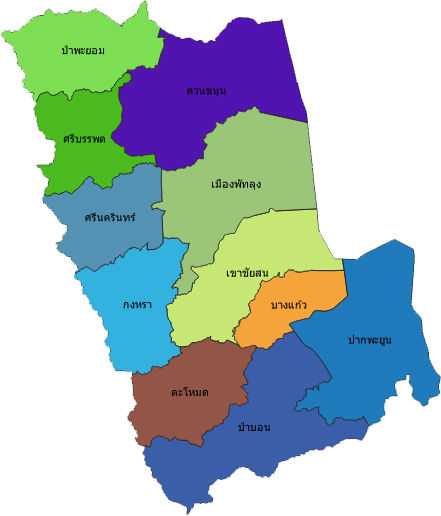 ภาพกิจกรรม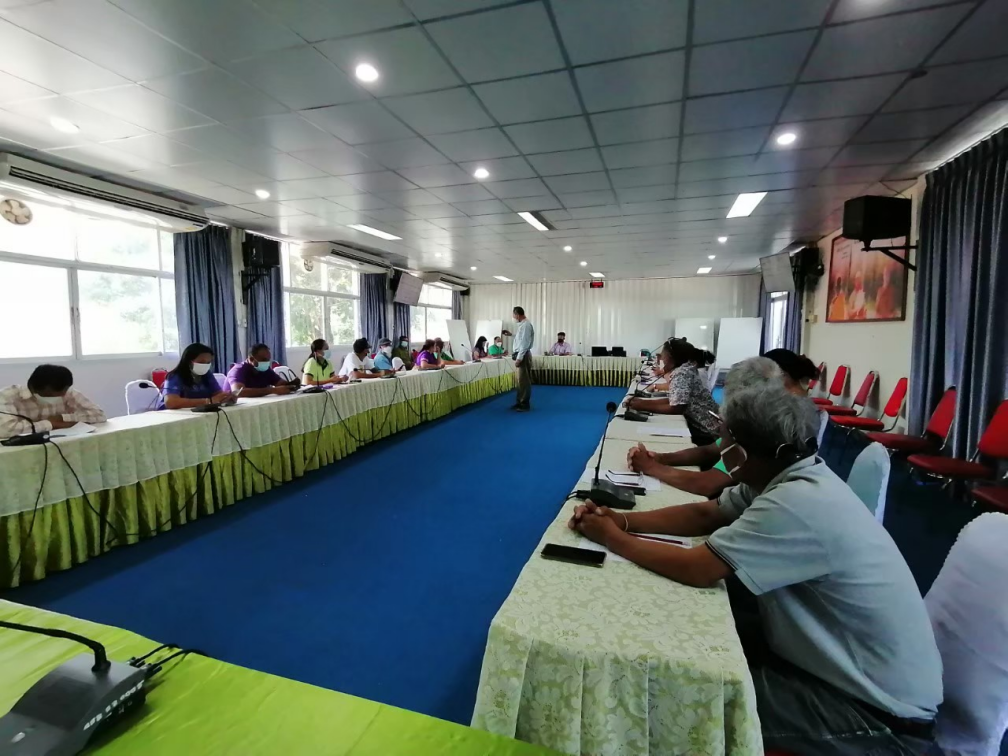 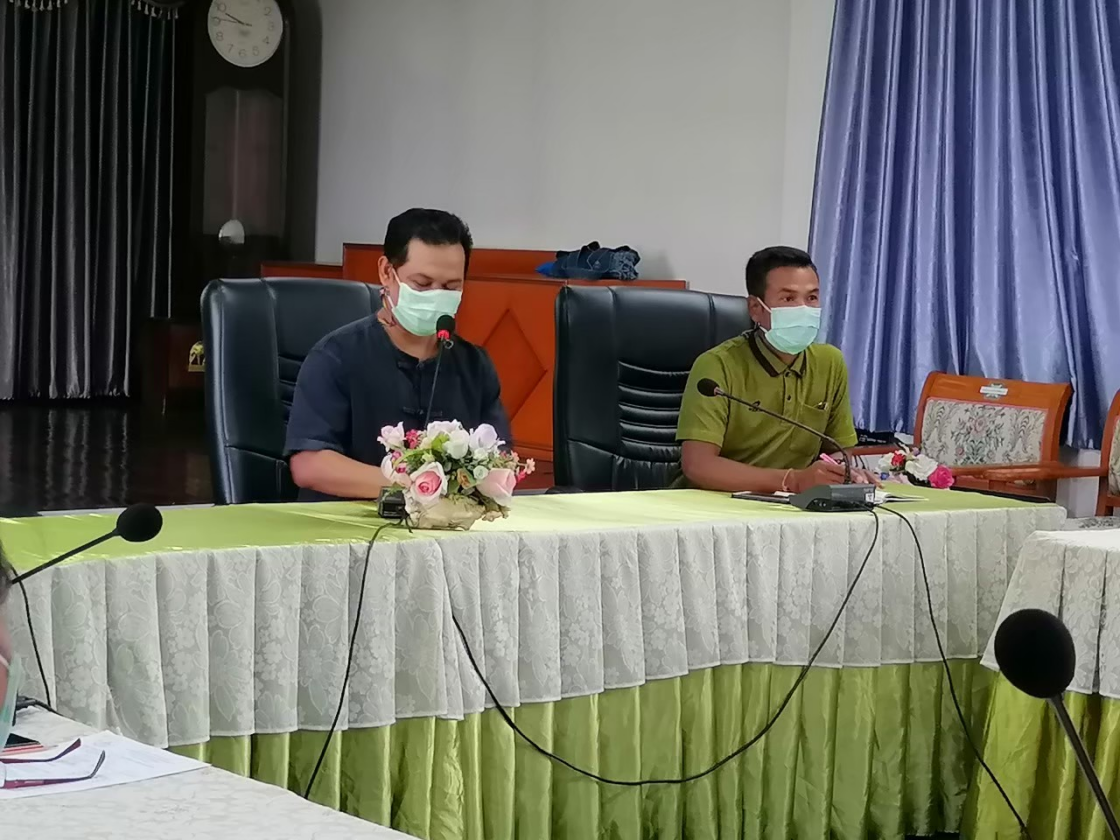 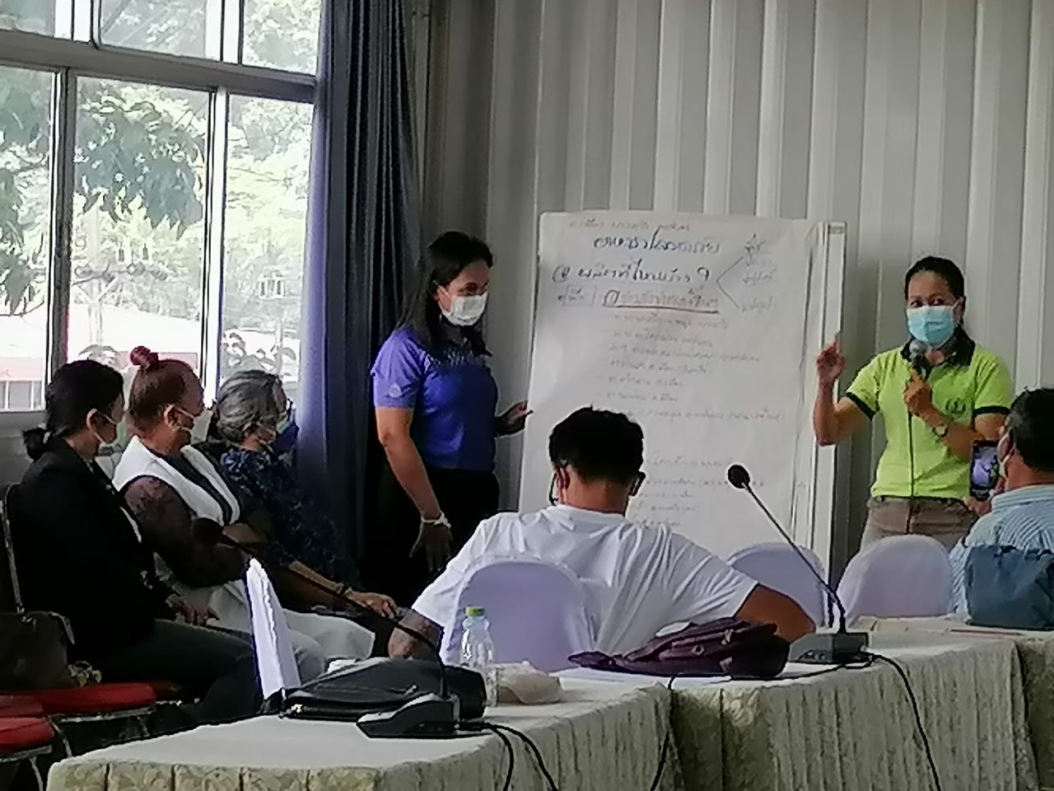 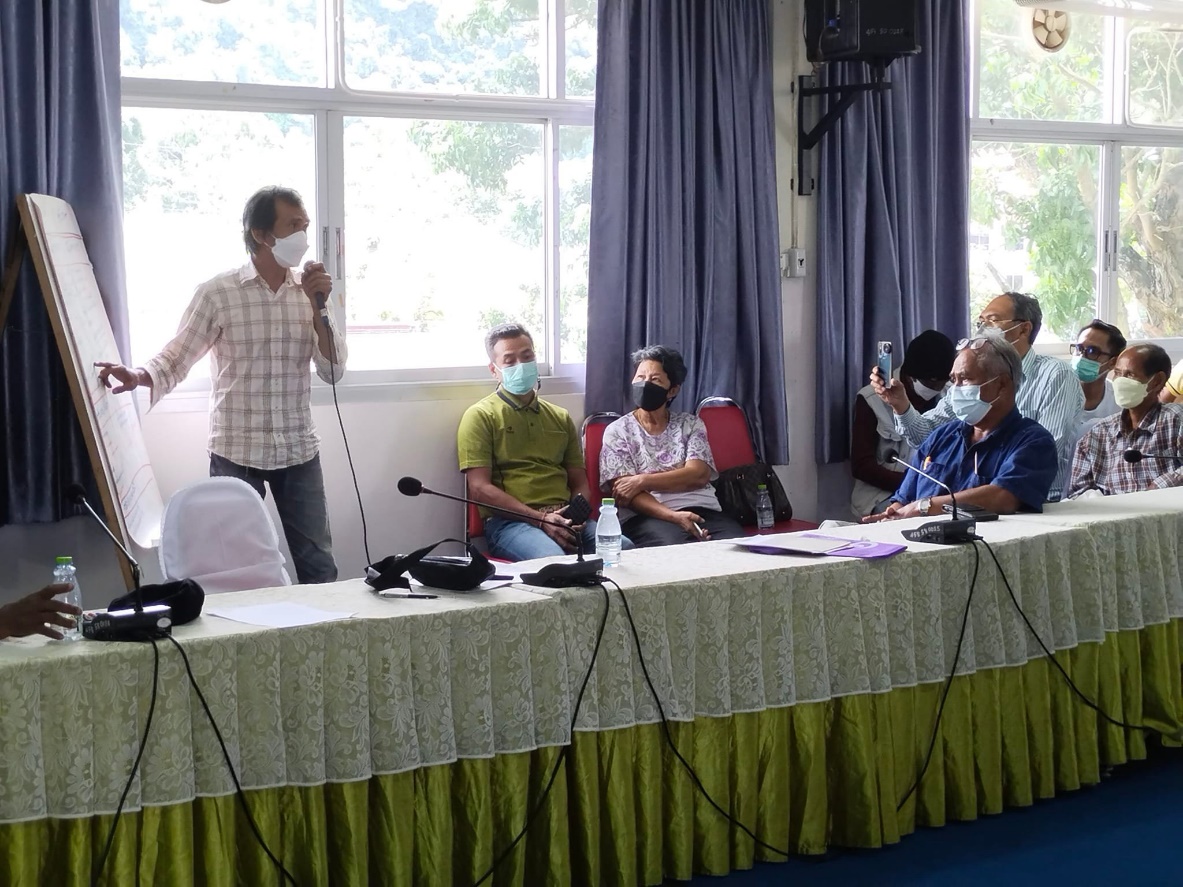 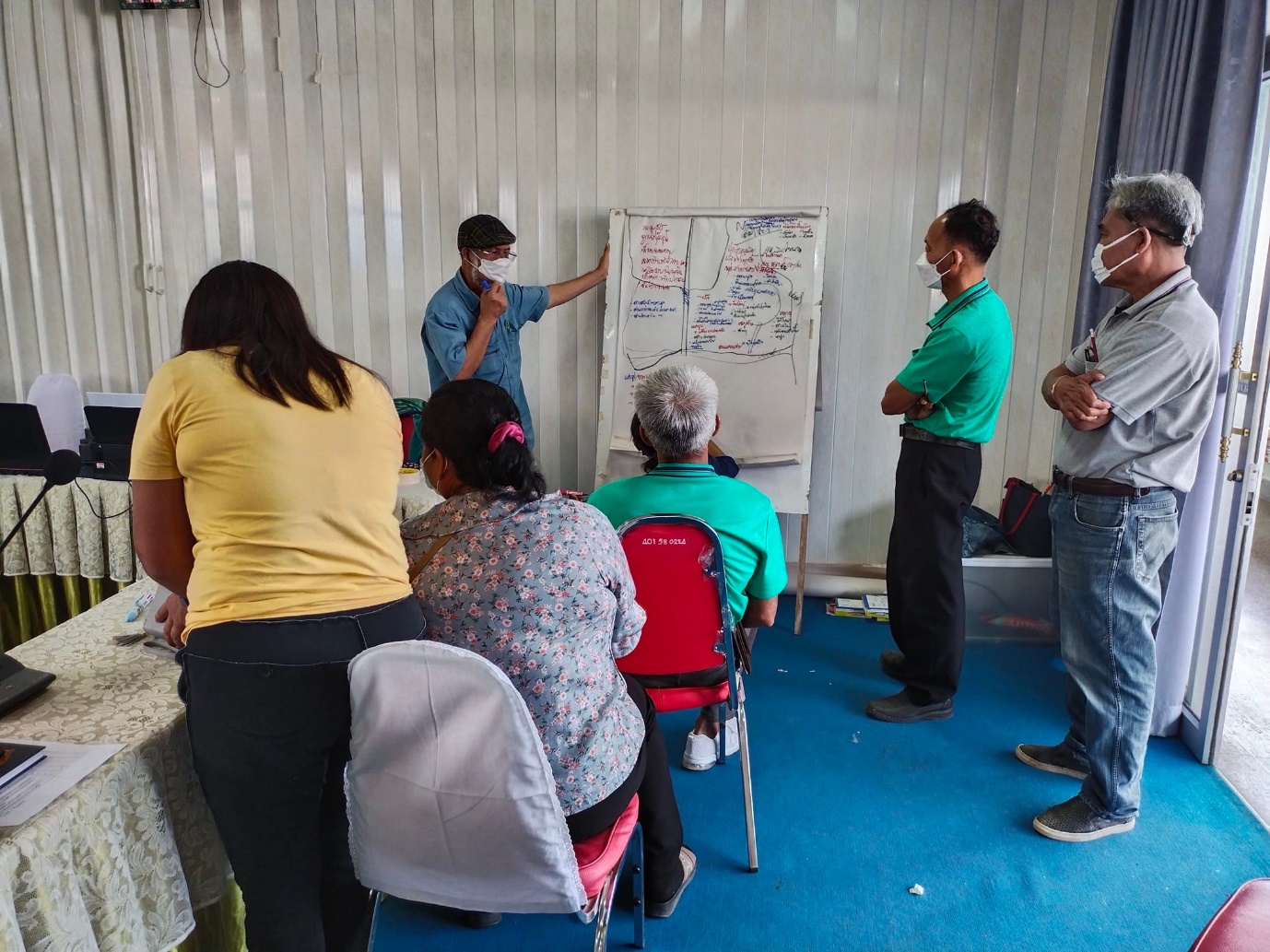 